			Dokumentnamn	Nr	Sidnr	BESLUT	xx	1 (10)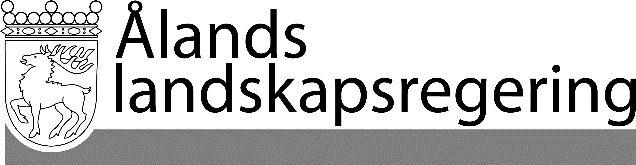 	Datum	Dnr	9.9.2021	ÅLR 2021/2794		Europeiska Unionen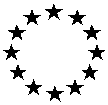 	Högskolan på Åland 	Att: Paula Linderbäck	Pb 1010	22101 MariehamnHänvisningAnsökan om stödfinansiering från Ålands strukturfondsprogram 2014-2020KontaktpersonFinansieringshandläggare Tomas FellmanÄrendefinansiering från det operativa programmet "Entreprenörskap och kompetens" - Ålands strukturfondsprogram 2014-2020 För stöd från Europeiska regionala utvecklingsfonden (ERUF) och europeiska socialfonden (ESF) BESLUT	 Landskapsregeringen har den 9 september 2021 beslutat att inom ramen för Ålands strukturfonds-program ”Entreprenörskap och kompetens” godkänna ett bidrag om 100 % dock högst 225 260,00 euro av nedan nämnda projekts stödberättigande kostnader enligt av landskapsregeringen godkänd rambudget samt specificerad kostnadsspecifikation för åren 2021-2023. Den offentliga andelen av bidraget innefattar en delfinansiering om 50 % från Europeiska socialfonden.Sökanden ska inlämna till landskapsregeringen en lägesrapport tillsammans med redovisning två gånger per år, senast den 31 mars och den 30 september. Landskapsregeringen kan avbryta utbetalningen av redovisade kostnader, avsluta projektfinansieringen eller sänka beviljad finansiering om projektet inte når förväntat resultat eller om de budgeterade/redovisade kostnaderna saknar en klar koppling till projektet eller är för höga med hänsyn till projektets resultatEfter att sökanden erhållit landskapsregeringens finansieringsbeslut ska sökanden boka in ett möte hos landskapsregeringen för genomgång av de villkor som ingår i beslutet. Mötet kan bokas in direkt efter beviljande av stöd och ska ske senast innan första ansökan om utbetalning lämnas in. SökandeHögskolan på ÅlandProjektnamn Åland Gear Up!	Projektperiod1.8.2021-30.6.2023Prioriterat område2.2 Delaktighet och kompetensSärskilt mål2.2.3 Uppgradering av kunskaper, färdigheter och kompetens av arbetskraften.ProjektbeskrivningI spåret av pandemin står turismbranschen inför en stor utmaning med ett ändrat kundbeteende och -mönster. Detta kommer att kräva en omställning för turismföretagen för att öka sin konkurrenskraft och fortsatt a lönsamhet.  Omställningen sätter krav på att höja kompetensen i företaget.MotiveringProjektet syftar till att de deltagande företagen ska få hjälp med omställning efter corona-pandemin. Efter deltagande i projektet, har företagen fått kunskap om de kärnområde som finns presenterad i projektupplägget. Företagen kommer att kunna anpassa sin verksamhet till de förändrade kraven som turismföretagen allt mer ställs inför för att kunna öka sin lönsamhet på sikt.Projektet uppfyller programmets samtliga obligatoriska urvalskriterier och 8 st av de prioriterande kriterierna med en poängsättning om 85.IndikatorerDet är viktigt att varje projekt har säkerställt hur uppföljningen av verksamheten ochdess koppling till programmets indikatorer finns med från början. Indikatorerna återspeglar de förväntade målen samt uppföljningsaspekter. Indikatorerna ska rapporteras i samband med projektets läges- och slutrapport. Inom kort kommer landskapsregeringen att skicka ut en beskrivning av indikatorsystemet för socialfonden och hur detta ska följas upp av projekten. Rapport om enskilda deltagares början och avslut i projekt ska rapporteras kontinuerligt.GODKÄND BUDGET OCH finansiering	Projektägaren är en myndighet/utbildningsanordnare i Mariehamn och stödordning SA.41145 gäller inte. Den offentliga medfinansieringen från Ålands strukturfondsprogram 2014-2020, särskilt mål 2.2.3 Uppgradering av kunskaper, färdigheter och kompetens av arbetskraften är 100 % av de stödberättigande kostnaderna. Ålands landskapsregerings andel utgör högst 112 630,00 € och ESF-andelen utgör högst 112 630,00 € (50% av den totala offentliga finansieringen).Stödberättigande kostnaderAnslagen får användas som finansiering av de kostnader i ovannämnda projekt, som anses stödberättigande, projektrelaterade och betalda under tiden 1.8.2021-30.6.2023.De kostnader för varor och tjänster som tas upp i kostnadsspecifikationen skall vara kostnadseffektiva (se skrivningen nedan under konkurrensutsättning/offentlig upphandling). Kostnaderna skall dessutom vara sådana att de överensstämmer med gällande EU-regler samt landskapslagstiftning. Allmänna villkor för ersättningFörändring av projektetOm ett projekt av betydelse avviker från projektplanen måste detta meddelas skriftligen och godkännas av landskapsregeringen. Ändringsbegäran skall göras innan kostnader upparbetas och skall motiveras. Observera att om ett projekt inte påbörjas (med vilket avses att kostnader upparbetas och en första ansökan om utbetalning inlämnas till landskapsregeringen) inom 6 månader från landskapsregeringen beslutsdatum och någon ansökan om ändring/förlängning av projektperioden inte inkommer till landskapsregeringen avslutas finansieringen och beviljade medel återbokas. Förlängning av den beviljade projektperioden måste ansökas innan projektperioden löper ut.Utbetalning, uppföljning och rapporteringLandskapsregeringen betalar ut stödet mot redovisning. Projektets kostnader ska om en förenklad kostnadsmodell är godkänd för projektet redovisas enligt denna.  Ansökan om utbetalning inklusive slutrapport ska göras senast den 31 december 2021, om inte stödmottagaren innan rapporteringsperioden löper ut meddelat om förhinder. Utbetalning sker som regel i efterskott. Stödet täcker mervärdesskatt endast där denna uppkommer som verklig kostnad. Verifikationer och övrigt bokföringsmaterial för de redovisade kostnadsposterna skall insändas till landskapsregeringen. Ansökan om utbetalning skall undertecknas av behörig person. Stödet utbetalas till av stödmottagaren i ansökan meddelat bankkonto. Angående ändring i beslut om utbetalning, se rubriken Ändringssökande nedan. Beslutet vinner laga kraft efter besvärstidens utgång varefter eventuella kvarvarande medel återbokas till landskapets budget.I egenskap av utbetalande myndighet kan landskapsregeringen inte garantera utbetalning av EU-stöd till följd av för sent inlämnad redovisning och rapportering.Därutöver kan avrapportering även inbegäras vid övriga tidpunkter.Publicitet/informationStödmottagaren skall även sörja för att informera om projektet och ge projektet publicitet. Om projektet marknadsförs förbinder sig stödmottagaren att skylta/informera om stödet så att det framgår för allmänheten att verksamheten finansieras genom bidrag från Europeiska regionala utvecklingsfonden eller Europeiska socialfonden samt landskapsregeringens operativa program. Närmare information se förordning EU 1303/2013, bilaga XII samt gällande tekniska specifikationer i genomförandeförordning EU 821/2014 bilaga II.KonkurrensutsättningVid varje betalning ska kostnadseffektivitet eftersträvas. Om en enskild kostnad inom projektet antas överstiga 10 000 € (ÅFS 2006/41 § 5) ska kostnaden konkurrensutsättas och i regel minst tre offerter på likartad produkt eller tjänst begäras. Om färre offerter begärs måste en skriftlig motivering till detta ingå. Konkurrensutsättningen ska alltid dokumenteras och det ska framgå på vilket sätt den skett tex. genom annonsering, upphandlingsförfarande eller offertförfrågningar samt resultatet av denna och motiveringarna till varför en viss offert antas. Vid investeringar i jordbrukets produktionsbyggnader används enhetskostnader för byggnadsinvesteringar som fastställs av landskapsregeringen. Om byggkostnaden i ansökan är lägre än enhetskostnaden fastställs kostnaden i enlighet med ansökan. Varje betalning som görs av den enskilda stödmottagaren ska motiveras och styrkas av kvitterade fakturor såtillvida förenklade kostnadsmodeller inte används eller särskilt undantag beviljats.Offentlig upphandlingVid anskaffningar ska projekten iaktta landskapslagen (2017:80) om tillämpning på Åland av rikslagar om offentlig upphandling samt Ålands landskapsregerings beslut (2018:13) gällande vissa upphandlingar. Av dessa följer att en offentlig upphandling ska göras av landskapets, kommunala och statliga myndigheter. Även andra aktörer såsom bolag, föreningar, samfällig-heter, stiftelser med flera kan dock utgöra så kallade upphandlande enheter och omfattas av den lagstadgade och formbundna skyldigheten till upphandling. Upphandling över de av EU fast-ställda tröskelvärdena ska göras av alla om det beviljade stödet överstiger hälften av upphandlingens värde. Upphandling under dessa tröskelvärden ska göras av landskapsregeringen i enlighet med landskapsregeringens beslut gällande vissa upphandlingar. EU fastställer tröskelvärdena vartannat år och nivån på gällande tröskelvärden framkommer på landskapsregeringens hemsida under rubriken upphandlingar (https://www.regeringen.ax/upphandling/vad-ar-upp-handling). Om en insats utförs inom ramen för offentlig upphandling ska både upphandlings-förfarandet och godkända kostnader redovisas.Vid en formbunden offentlig upphandling är anbudsbegäran det viktigaste dokumentet och det är därför viktigt att alla krav och villkor som är avgörande vid valet av anbud finns specificerade. Upphandlingsbeslutet ska motiveras och dokumenten som härrör sig till konkurrensutsättningen ska förvaras och uppvisas vid förfrågan.GranskningsrättLandskapsregeringen har rätt att granska stödtagarens hela ekonomi och verksamhet. Projektets samtliga kostnader förutom kostnaderna för stöd som landskapsregeringen utbetalar direkt till deltagarna i projektet och intäkter skall vara identifierbara inom stödmottagarens räkenskaper. Mottagare av stöd skall förete alla räkenskapshandlingar och utredningar som är nödvändiga för tillsynen samt även i övrigt bistå med upplysningar då granskning verkställs.Landskapsregeringen samt representanter från kommissionen har rätt att utföra inspektioner i anslutning till beviljandet, utbetalningen och användningen av bidrag. Inspektionen kan omfatta stödmottagarens ekonomi och verksamhet och stödmottagaren skall uppvisa de räkenskapshandlingar och utredningar som är nödvändiga för tillsynen samt även i övrigt bistå med upplysningar då granskning verkställs. Verifikationer och övrigt bokföringsmaterial samt övriga handlingar som är väsentliga för uppföljningen av projektets genomförande, däribland närvarolistor, ska förvaras hos stödmottagaren åtminstone t.o.m. hos stödmottagaren åtminstone fram till det årsskifte som infaller tre år efter att man fått beslut om slututbetalning för projektet. Landskapsregeringen kommer närmare att meddela stödtagarna om tidpunkten för när dokumenten inte längre kommer att behöva sparas. Av övervakningskommittén utsedd oberoende utvärderare har likaså rätt att av stödmottagaren få ta del av handlingar och information som kan ge upplysningar om projektet.Avbrytande av utbetalning och återkrav av utbetalt stödOm beslutet, villkoren eller tillämplig lagstiftning inte iakttas har landskapsregeringen rätt att avbryta utbetalningen och besluta att ingen ytterligare finansiering skall utbetalas. Landskapsregeringen kan vidare besluta att redan utbetalda belopp skall återkrävas helt eller delvis med stöd av landskapslagen om lån, räntestöd och understöd ur landskapets medel samt om landskapsgaranti (ÅFS 50/1988) samt näringsstödslagen för landskapet Åland (ÅFS 110/2008) vilka anger att;	Det beviljade stödet jämte ränta kan helt eller delvis återkrävas till landskapeta	om stödmottagaren använt bidragsmedlen på annat sätt än för avsett ändamål,b	om stödmottagaren i sin ansökan om stöd eller utbetalning på någon väsentlig punkt lämnat felaktiga uppgifter eller hemlighållit uppgifter som i väsentlig grad skulle inverkat på beviljandet eller på utbetalningen av stödet,c	om stödmottagaren inte iakttagit eventuella villkor i beslutet beträffande det beviljade bidraget,d	om stödmottagaren vägrat lämna uppgifter, handlingar eller annat material som behövs för övervakningen eller vägrat att i tillräcklig utsträckning hjälpa till med granskningen, ellere            om förutsättningarna för beviljandet av stödet väsentligt har förändrats.f	vid investeringsstöd: om stödmottagaren är ett stort företag och inom fem år efter att stödet betalats ut utan vägande skäl inställt eller i väsentlig grad inskränkt den verksamhet som ligger till grund för stödet. För företag som kan definieras som ett litet eller medelstort företag är motsvarande tid tre år.	Om brott vid utverkande av stöd som anges i detta beslut och om missbruk av stödet stadgas i strafflagen (FFS 39/1889).LagrumDet stöd som avses i detta beslut har beviljats med stöd av följande rättsakter och föreskrifter.Lagstiftning och principer: Självstyrelselag för Åland (ÅFS 71/1991) 18 § 22 pNäringsstödslag för landskapet Åland (ÅFS 110/2008)Landskapslag (1988:50) om lån, räntestöd och understöd ur landskapets medel samt om landskapsgarantiFörvaltningslag (2008:9) för landskapet ÅlandAv landskapsregeringen årligen fastställda direktiv för förverkligandet av landskapets budgetLandskapslag (1994:43) angående tillämpning i landskapet Åland av lagen om offentlig upphandling, ändrad genom (50/2007)Landskapsförordning (1998:101) om offentlig upphandlingLandskapsregeringens beslut (2015:52) gällande vissa upphandlingarLandskapsförordning (2014:12) om verkställighet av landskapets budgetLandskapsregeringens principer för handläggning och beviljande av stöd till näringslivet avseende näringsavdelningens allmänna byrås moment i landskapets budget av den 9.9.2014.Landskapsregeringens stödordning gällande utbildningsstöd till företag, anmäld till kommissionen den 3.3.2015 Landskapsregeringens beslut om stödberättigande utgifter av den 21.4.2015Urvalskriterier fastställda av övervakningskommittén den 12.3.2015 samt av Ålands landskapsregering den 28.4.2015Europaparlamentets och rådets förordningar:1303/2013, om allmänna bestämmelser1301/2013, om regionala utvecklingsfonden1304/2013, om socialfondenKommissionens förordningar och beslut:480/2014, om kompletterande bestämmelser1011/2014 om genomförande bestämmelser av 1303/20131407/2013 om tillämpning av artiklarna 107 och 108 i fördraget om Europeiska unionens funktionssätt på stöd av mindre betydelse.651/2014 genom vilka kategorier av stöd förklaras förenliga med den inre marknaden enligt artiklarna 107 och 108 i fördraget.Programdokument:Kommissionens beslut C(2014)9951, 17 december 2014 om godkännande av operativa programmet ”Entreprenörskap och kompetens – Ålands strukturfondsprogram 2014-2020”. ÄndringssökandeOm Ni är missnöjd med detta beslut kan Ni inom 21 dagar efter det att Ni mottagit beslutet, skriftligen begära rättelse hos landskapsregeringen. Rättelse ska begäras hos landskapsregeringen innan besvär kan anföras hos Ålands förvaltningsdomstol.   	Av ett rättelseyrkande ska framgå:• ändringssökandens namn och hemkommun,• det beslut i vilket ändring söks, till vilka delar ändring söks, vilka ändringar som yrkas och de grunder på vilka ändring yrkas samt• den postadress och det telefonnummer till vilka meddelanden i saken kan tillställas ändringssökanden.	Om ändringssökandens talan förs av sökandens lagliga företrädare eller ombud eller om någon annan person har uppgjort rättelseyrkandet, ska även denna persons namn och hemkommun uppges. Ändringssökanden, den lagliga företrädaren eller ombudet ska underteckna rättelseyrkandet.	Vid delgivning per post genom brev anses ett beslut om stöd ha mottagits på den sjunde dagen efter avsändandet, om inte mottagaren visar att delgivningen har skett senare. Vid elektronisk delgivning anses ett beslut ha mottagits den tredje dagen efter den dag det elektroniska meddelandet som innehåller beslutet finns till mottagarens förfogande, om inte en tillförlitlig redogörelse ges om att det elektroniska meddelandet har nått mottagaren vid en senare tidpunkt till följd av att datakommunikationsförbindelserna inte har fungerat eller till följd av en annan liknande omständighet. 	Till rättelseyrkandet ska fogas:• det beslut i vilket ändring söks, i original eller som kopia,• intyg över vilken dag beslutet har delgivits eller annan utredning över när rättelsetiden har börjat,• de handlingar som ändringssökanden åberopar till stöd för sina yrkanden, om dessa inte redan tidigare har lämnats till landskapsregeringen och• fullmakt för eventuellt ombud, om ombudet inte är en advokat eller ett offentligt rättsbiträde.	Rättelseyrkande ska lämnas till Ålands landskapsregering på adressen Ålands landskapsregering, PB 1060, AX-22111 MARIEHAMN, eller elektroniskt på adressen registrator@regeringen.ax.Byråchef			Susanne StrandFinansieringshandläggare		Tomas FellmanFÖR KÄNNEDOM	Bodil Karlsson, Christel Lindholm, Matias SommarströmBILAGOR	IndikatorerBilaga 1. IndikatorerIndikatorer (antal) AktivitetsindikatorerTotMKArbetslösa, inklusive långtidsarbetslösaLångtidsarbetslösaIcke förvärvsarbetandeIcke förvärvsarbetande som inte deltar i allmän eller yrkesinriktad utbildningAnställda, inklusive egenföretagare602436Deltagare under 25 år523Deltagare över 54 år1367Deltagare över 54 år som är arbetslös, inklusive långtidsarbetslösa, eller icke förvärvsarbetande som inte deltar i allmän eller yrkesinriktad utbildningISCED 1 eller ISCED 2ISCED 3 eller ISCED 4ISCED 5-8725Migranter, deltagare med utländsk bakgrund, minoriteter (inklusive marginaliserade grupper som romer)Deltagare som har funktionsnedsättningDeltagare som hör till andra missgynnade grupperHemlösa eller utestängda från bostadsmarknadenAntalet deltagare som deltar i projekt för att bekämpa eller motverka effekterna av COVID-19602436Deltagare från landsbygdsområden602436Projekt som helt eller delvis genomförs av arbetsmarknadens parter eller icke-statliga organisationerProjekt som inriktas på kvinnors varaktiga deltagande och avancemang i arbetslivetProjekt som riktar sig till offentliga förvaltningar eller offentliga tjänster på nationell, regional eller lokal nivåAntalet understödda mikroföretag, små och medelstora företag (inbegripet kooperativa företag och företag i den sociala ekonomin) Antalet enheter som deltar1Omedelbara resultatindikatorer TotMKIcke förvärvsarbetande som söker arbete efter avslutad åtgärdDeltagare i utbildning efter avslutad åtgärdDeltagare som erhåller en kvalifikation efter avslutad åtgärd602436Deltagare i sysselsättning, inklusive egenföretagande, efter avslutad åtgärdMissgynnade deltagare som söker arbete, studerar, erhåller en kvalifikation, deltar i sysselsättning inklusive egenföretagande efter avslutad åtgärdAntalet utbildningsanordnare som anpassat och utvecklat sitt utbildningssystemÄr projektet huvudsakligen ett miljöprojekt?NejÄr projektet huvudsakligen ett jämställdhetsprojektNejLångsiktig resultatindikatorTotMKDeltagare i sysselsättning inklusive egenföretagande efter 6 månDeltagare med förbättrad arbetsmarknadssituation efter 6 månDeltagare över 54 år i sysselsättning, inklusive egenföretagande 6 månader efter avslutad åtgärdMissgynnade deltagare i sysselsättning, inklusive egenföretagande 6 månader efter avslutad åtgärdDeltagare i utbildning, som leder till en examen, en lärlingsutbildning eller en praktikplats 6 månader efter att de lämnat projektetSystem som används ännu 6 månader efter projektavslut